Tree of Life Centre Wythenshawe 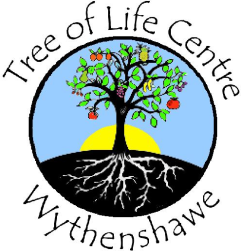 Greenbrow RoadNewall GreenWythenshaweManchesterM23 2UE0161 489 7018info@treeoflifecentre.org.ukVolunteer RoleRole : Small Goods AssistantDuties : Ensure that there are sufficient items on sale and where necessary obtain additional items from sorted stock and displayCheck items are neatly presented and sortedEnsure items are cleanAssist customersEnsure areas are clean and tidyEquipment required :Tree of Life Centre identification badgeSafety ShoesExperienced preferred :Manual handling of small items of stockCustomer service type environmentHours of Duties :Monday	9:30am – 3:30pm (9:30am – 12.30pm or 12.30 – 3pm)Tuesday	9:30am – 3:30pm (9:30am – 12.30pm or 12.30 – 3pm)Wednesday	9:30am – 3:30pm (9:30am – 12.30pm or 12.30 – 3pm)Thursday	9:30am – 3:30pm (9:30am – 12.30pm or 12.30 – 3pm)